【普陀祈福、民国风情】  宁波、奉化溪口雪窦山、普陀山祈福四日游旅游服务标准：第一天重庆-宁波                            行程安排旅客自己前往宁波机场 或火车站、抵达后，专车司机接完客人送至酒店。温馨提醒：专车司机接完客人送至酒店后，需客人自行前往总台拿房，届时请报自己的姓名及联系手机号入住，入住酒店后可自行前住宁波最大商业区天一广场、（南塘老街：餐饮小吃一条街）、（鼓楼：鼓楼是宁波市唯一仅存的古城楼遗址）、（月湖公园：免费开放式公园）、（白沙码头海鲜广场：浙江省唯一的星级海鲜排挡）自由活动，感受宁波“东方商埠，时尚水都”的魅力，自由活动不提供车、导游服务。用餐安排自理酒店安排宁波第二天宁波普陀山宁波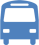 行程安排早上6点左右安排车到酒店接客人至宁波饭店门口（海曙区马园路65号）集合6:30出发，（具体接的时间由导游提前一天短信通知），乘汽车经甬舟跨海大桥赴朱家尖码头（车程约2.5小时左右），乘船赴中国四大佛教名山-观音菩萨道场海天佛国-【普陀山】（船程约15分钟左右、不含因游客过多排队等船的时间），上岛后，参观【观音自在院】（参观时间不低于30分钟）游览文化长廊，莲池放生。之后漫步金沙滩，享蓝天碧海，远眺南天门，远瞻海上卧佛——洛迦山。参观露天观音大佛像-【南海观音】（参观时间不低于60分钟），步行至普济寺附近用中餐，餐后参观普陀山最大的寺院-【普济寺】（参观时间不低于40分钟）：“活大殿”圆通宝殿等八大殿、在中国第一个正身毗卢观音前为自己和亲人祈福、求平安，参观海印池和御碑亭；参观【西天景区】（参观时间不低于90分钟 ）游览心字石、梅福庵、磐陀石、二龟听法石、观音古洞等景点，步行至码头坐船返回朱家尖，17点左右乘车返回宁波饭店结束愉快的行程。（由当天导游安排车送客人回酒店）用餐安排早餐、中餐酒店安排宁波第三天宁波奉化行程安排早上7点30分左右酒店接客人至宁波饭店（海曙区马园路65号）门口集合8点出发车赴国家5A级风景名胜区、中国近代史上著名人物蒋介石、蒋经国父子的故乡—奉化溪口（具体接的时间由导游提前一天短信通知），途中参观被誉为“中国草席之乡”的【黄古林草编博物馆】（约20分钟），到达溪口镇乘景区环保车上中国第五大佛教名山-浙江雪窦山，游览【雪窦山景区】（约90分钟）：蒋宋西洋式别墅-妙高台、充满灵气的晏坐石、千丈岩瀑布、张学良将军幽禁，参观【大佛景区】（约60分钟）：弥勒道场千年古刹-雪窦寺、弥勒殿、将军楠、露天弥勒大佛，中餐后参观【蒋氏故居景区】：武岭门、文昌阁、蒋经国读书处-小洋房、蒋氏故居-丰镐房、蒋介石出生地（蒋氏祖居）-玉泰盐铺，下午15:30左右乘车返回宁波饭店结束愉快的行程。（由当天导游安排车送客人回酒店）用餐安排早餐、中餐、酒店安排宁波第四天宁波-重庆                           行程安排早餐后，专车司机根据客人返程信息送站，结束愉快的旅程。返回温馨的家。（送站时间工作人员提前一天会电话告知）用餐安排早餐酒店安排温暖的家费用包含备注本团队旅游行程为协议购物团，购物及自费明细详见双方签订的补充协议。费用包含用餐早餐：酒店内用（酒店免费提供，不用餐不退餐费）3早费用包含用餐正餐：2正，正餐10人一桌，8菜1汤，不含酒水（用餐标准：25元/午餐、25元/晚餐）费用包含用餐用餐说明：已经包含行程中列明的部分特色餐，飞机餐视为正餐，以航机上提供为准，落地后不再另外补餐或退费；部分旅游目的地的团队用餐口味偏清淡，并因为团队餐厅数量有限，用餐时可能会出现排队的情况，敬请谅解。团队用餐为预定用餐制，如因客人原因放弃用餐，餐费不退，烦请留意；费用包含住宿全程入住经济型酒店双人标准间，参考酒店如下：晨光花园酒店、海工精品酒店、宝成精品酒店、如家酒店（启运路店）或同级。房差：210元/人费用包含交通费用包含交通旅游车：国内空调旅游车，景区内公交车1趟；费用包含景点行程中景点第一道大门票，朱家尖-普陀山往返船票费用包含导游旅游目的地地接导游服务； 费用包含儿童2-12岁儿童游客只含机票，半餐，车位，导游服务，其他费用自理费用不含证件国内线：有效中国居民身份证原件费用不含保险国内线：旅游意外保险（强列建议客人购买旅游意外保险，保险费用：10元/人，最高赔付保险金额：10万元/人，以保险公司赔付条款为准）费用不含其它1、燃油波动：国际油价波动引起的国内机票及国际机票燃油附加费的临时增加或上涨，上浮具体金额遵照各大航空公司的有关通知执行；2、旅游期间一切私人性质的消费，如：洗衣，通讯，娱乐等，及行程中未提及的其它一切费用；3、重庆交通：重庆市区（或游客出发地）往返重庆江北机场/重庆火车站/重庆码头的交通费用；4、按照国际惯例，小费是给服务人员服务的报酬及对服务的认可，境内外相关服务人员（酒店、餐厅等）服务出色，游客可适当给予服务小费以示鼓励（金额：人民币10-20元/次不等）；5、因战争，台风，海啸，地震，恶劣天气等不可抗力因素而引起的一切费用。特别提示1、我社或当地旅行社在不减少景点及降低服务标准的前提下，有权于游览过程中视当时的条件、情况及突发事件调整景点的游览先后顺序；2、导游或领队，有义务为游客介绍景区自费游乐项目，但不作为强迫推荐，是否参与由游客视自己身体情况及能否控制风险而自定；3、本行程为约定行程，客人不能于旅游过程中随意脱团，客人如若临时脱团，按1500元/人/天费用收取违约金；4、烦请各位游客详细阅读本旅游行程，并请结合旅游行程安排考量自身健康状况是否适合参加本次旅游，游客应对自己身体健康状况承担责任。特殊人群（包括但不限于）：重症疾病患、70岁及以上的高龄老年人等，必须出具三个月内二级以上公立医院的体检报告，体检报告需证明客人身体健康状况适宜参加此次旅游，并且必须有具有民事行为能力的直系家属一起陪同出游才能参团。另香港、澳门政府有权利拒绝中国大陆地区的孕期妇女入境，建议孕期妇女不要参团港澳旅游。1、我社或当地旅行社在不减少景点及降低服务标准的前提下，有权于游览过程中视当时的条件、情况及突发事件调整景点的游览先后顺序；2、导游或领队，有义务为游客介绍景区自费游乐项目，但不作为强迫推荐，是否参与由游客视自己身体情况及能否控制风险而自定；3、本行程为约定行程，客人不能于旅游过程中随意脱团，客人如若临时脱团，按1500元/人/天费用收取违约金；4、烦请各位游客详细阅读本旅游行程，并请结合旅游行程安排考量自身健康状况是否适合参加本次旅游，游客应对自己身体健康状况承担责任。特殊人群（包括但不限于）：重症疾病患、70岁及以上的高龄老年人等，必须出具三个月内二级以上公立医院的体检报告，体检报告需证明客人身体健康状况适宜参加此次旅游，并且必须有具有民事行为能力的直系家属一起陪同出游才能参团。另香港、澳门政府有权利拒绝中国大陆地区的孕期妇女入境，建议孕期妇女不要参团港澳旅游。参团须知散客拼团告知书：（请仔细阅读）   随着旅游业的发展，当地参加散客拼团的人数越来越多。为了规范旅行社的散客操作，保证客人的合法利益，特拟定以下告知书，请各位贵宾在签订旅游合同后，详细阅读此书，严格按照以下参团的流程操作，谢谢配合！1.	接站：由于接站司机的不确定性，请各位贵宾到达宁波后（机场、火车站、汽车站），司机会在你到站10分钟内电话联系你告知你上车点及车号，鉴于各地散客到达的时间不同，不排除客人的等待现象，但一般不超过30分钟。2.	入住酒店：司机将各位贵宾送至指定酒店，客人自行前往总台拿房，届时请报自己的姓名及联系手机号。请客人出团前务必带齐有效身份证原件，小孩带好户口本；如因个人原因没有带有效身份证件造成无法办理入住手续造成的损失，游客自行承担责任。我社不提供自然单间，如出现单男单女，我社尽量安排拼房或安排三人间，若无法拼房且无法安排三人间请客人补齐单房差。3.	旅游：导游会提前一天（20点之前）通知各位贵宾旅游出发时间及集合地点，请各位严格遵守导游规定的时间，以免影响其他客人的行程；旅游过程中，请出示与组团社订立的旅游合同，以便导游核对行程。4.	景点：（A）普陀山：由于地理环境特殊，普陀山旅游会有很多局限性，排队等船、等车现象时有发生，特别是黄金周、节假日，我社导游在不减少景点的情况下，合理安排旅游顺序，请各位贵宾积极配合导游工作，以便圆满完成此次旅程。参加此景点旅游的客人，因为当天出发时间较早，酒店提供打包早餐，不能在酒店内享用自助早餐（B）溪口：景区实行一票制，一个团队只有导游手上一张票走完所有景点，请各位紧跟队伍，若由于个人原因未能及时跟团进景点，门票不能予以退还。5.	送站：请各位贵宾仔细核对返程航班号及时间，工作人员会提前一天和客人约定送站时间及地点。需客人自行换取登机牌（车票）返回！散客拼团告知书：（请仔细阅读）   随着旅游业的发展，当地参加散客拼团的人数越来越多。为了规范旅行社的散客操作，保证客人的合法利益，特拟定以下告知书，请各位贵宾在签订旅游合同后，详细阅读此书，严格按照以下参团的流程操作，谢谢配合！1.	接站：由于接站司机的不确定性，请各位贵宾到达宁波后（机场、火车站、汽车站），司机会在你到站10分钟内电话联系你告知你上车点及车号，鉴于各地散客到达的时间不同，不排除客人的等待现象，但一般不超过30分钟。2.	入住酒店：司机将各位贵宾送至指定酒店，客人自行前往总台拿房，届时请报自己的姓名及联系手机号。请客人出团前务必带齐有效身份证原件，小孩带好户口本；如因个人原因没有带有效身份证件造成无法办理入住手续造成的损失，游客自行承担责任。我社不提供自然单间，如出现单男单女，我社尽量安排拼房或安排三人间，若无法拼房且无法安排三人间请客人补齐单房差。3.	旅游：导游会提前一天（20点之前）通知各位贵宾旅游出发时间及集合地点，请各位严格遵守导游规定的时间，以免影响其他客人的行程；旅游过程中，请出示与组团社订立的旅游合同，以便导游核对行程。4.	景点：（A）普陀山：由于地理环境特殊，普陀山旅游会有很多局限性，排队等船、等车现象时有发生，特别是黄金周、节假日，我社导游在不减少景点的情况下，合理安排旅游顺序，请各位贵宾积极配合导游工作，以便圆满完成此次旅程。参加此景点旅游的客人，因为当天出发时间较早，酒店提供打包早餐，不能在酒店内享用自助早餐（B）溪口：景区实行一票制，一个团队只有导游手上一张票走完所有景点，请各位紧跟队伍，若由于个人原因未能及时跟团进景点，门票不能予以退还。5.	送站：请各位贵宾仔细核对返程航班号及时间，工作人员会提前一天和客人约定送站时间及地点。需客人自行换取登机牌（车票）返回！